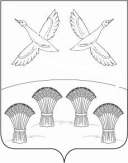 		П О С Т А Н О В Л Е Н И ЕАДМИНИСТРАЦИИ СВОБОДНОГО  СЕЛЬСКОГО  ПОСЕЛЕНИЯ ПРИМОРСКО-АХТАРСКОГО РАЙОНА       от 15 апреля   2019 года                                                                  № 72хутор СвободныйО  внесении проекта решения в Совет Свободного сельского поселения Приморско – Ахтарского района  «О вынесении проекта решения Совета Свободного сельского поселения Приморско-Ахтарского района "Об исполнении бюджета Свободного сельского поселения Приморско-Ахтарского района за 2018 год" на публичные слушания»         В соответствии со статьей 31 Устава Свободного сельского поселения Приморско-Ахтарского района администрация Свободного сельского поселения Приморско-Ахтарского района п о с т а н о в л я е т :              1. Внести в Совет Свободного сельского поселения Приморско-Ахтарского района проект решения «О вынесении проекта решения Совета Свободного сельского поселения Приморско-Ахтарского района "Об исполнении бюджета Свободного сельского поселения Приморско-Ахтарского района за 2018 год" на публичные слушания» согласно приложению.              2. Назначить представителем главы Свободного сельского поселения       Приморско-Ахтарского  района в Совете Свободного сельского поселения Приморско-Ахтарского района при рассмотрении указанного проекта решения     ведущего специалиста администрации поселения Л.В.Семенчикова.        3. Контроль за выполнением настоящего постановления оставляю за собой.        4. Постановление вступает в силу со дня его подписания.Глава Свободного сельского поселения Приморско-Ахтарского района                                         В.Н.Сирота                                   ПРИЛОЖЕНИЕ                                                                            к постановлению администрации                                                                            Свободного сельского поселения                                                                            Приморско-Ахтарского района                                                                            от  15 апреля  2019года   № 72Р Е Ш Е Н И Е                          ПроектСОВЕТА СВОБОДНОГО СЕЛЬСКОГО ПОСЕЛЕНИЯПРИМОРСКО-АХТАРСКОГО РАЙОНАТРЕТЬЕГО СОЗЫВАот                2019 года                                                                            № 000                                            хутор СвободныйО вынесении проекта решения Совета Свободного сельского поселения Приморско-Ахтарского района "Об исполнении бюджета Свободного сельского поселения Приморско-Ахтарского района за 2018 год" на публичные слушанияВ соответствии со статьями 28 Федерального закона от 6 октября 2003 года № 131-ФЗ "Об общих принципах организации местного самоуправления в Российской Федерации", статьями 17 и 77 Устава Свободного сельского поселения Приморско-Ахтарского района, Совет Свободного сельского поселения Приморско-Ахтарского района р е ш и л:1. Вынести проект решения Совета Свободного сельского поселения Приморско-Ахтарского района "Об исполнении бюджета Свободного сельского поселения Приморско-Ахтарского района за 2018 год"  на публичные слушания (приложение № 1). 2. Назначить проведение публичных слушаний по теме: "Рассмотрение проекта решения Совета Свободного сельского поселения Приморско-Ахтарского района "Об исполнении бюджета Свободного сельского поселения Приморско-Ахтарского района за 2018 год" на 14 мая 2019 года.3. Создать оргкомитет по проведению публичных слушаний по теме: "Рассмотрение проекта решения Совета  Свободного сельского поселения Приморско-Ахтарского района "Об исполнении бюджета Свободного сельского поселения Приморско-Ахтарского района за 2018 год" и утвердить его состав (приложение № 2). 4. Опубликовать настоящее решение в средствах массовой информации.5. Настоящее решение вступает в силу со дня его подписания.Глава Свободного сельского поселения Приморско-Ахтарского района			                              В.Н.Сирота                                                                      ПРОЕКТРЕШЕНИЕСОВЕТА СВОБОДНОГО СЕЛЬСКОГО ПОСЕЛЕНИЯПРИМОРСКО-АХТАРСКОГО РАЙОНАот                      2019 г.                                                                                            №хутор СвободныйОб исполнении бюджета Свободного сельского поселения Приморско-Ахтарского района за 2018 год              В соответствии с Бюджетным кодексом Российской Федерации  Совет Свободного сельского поселения Приморско-Ахтарского района  р е ш и л:           1. Утвердить отчет об исполнении бюджета Свободного сельского поселения Приморско-Ахтарского района за 2018 год по доходам в сумме        13 841,1 тыс. рублей, по расходам в сумме 14 226,2 тыс. рублей с превышением расходов над доходами (дефицит бюджета Свободного сельского поселения Приморско-Ахтарского района) в сумме 385,1 тыс. рублей и со следующими показателями:            1) доходы бюджета Свободного сельского поселения Приморско-Ахтарского района по кодам классификации доходов бюджетов за 2018 год согласно приложению 1 к настоящему решению;            2) доходы бюджета Свободного сельского поселения Приморско-Ахтарского района по кодам видов (подвидов) доходов и классификации операций сектора государственного управления, относящихся к доходам бюджета Свободного сельского поселения Приморско-Ахтарского района, за 2018 год согласно приложению 2 к настоящему решению;           3) расходы  бюджета Свободного сельского поселения Приморско-Ахтарского района по ведомственной структуре расходов бюджета Свободного сельского поселения Приморско-Ахтарского района за 2018 год согласно приложению 3 к настоящему решению;           4) расходы  бюджета Свободного сельского поселения Приморско-Ахтарского района по разделам и подразделам классификации расходов бюджетов за 2018 год согласно приложению 4 к настоящему решению;           5) источники финансирования дефицита бюджета Свободного сельского поселения Приморско-Ахтарского района по кодам классификации источников финансирования  дефицитов бюджетов за 2018 год согласно приложению 5 к настоящему решению;                  6) источники финансирования дефицита бюджета Свободного сельского поселения Приморско-Ахтарского района по кодам групп, подгрупп, статей, видов источников финансирования дефицитов бюджетов классификации операций сектора государственного управления, относящихся к источникам финансирования дефицитов бюджетов за 2018 год согласно приложению 6 к настоящему решению.          2. Решение вступает в силу со дня его официального опубликования.Глава Свободного сельского поселения Приморско-Ахтарского района                                                              В.Н.СиротаДоходы бюджета Свободного сельского поселения Приморско-Ахтарского района  по кодам классификации доходов бюджетов за 2018 год                                                                                                              (тыс. рублей)Глава Свободного сельского поселенияПриморско-Ахтарского района                                                              В.Н.СиротаДоходы бюджета Свободного сельского поселения Приморско-Ахтарского района  по кодам видов (подвидов) доходов, классификации операций сектора государственного управления, относящихся к доходам бюджета Свободного сельского поселения Приморско-Ахтарского района, за 2018 год                                                                                                                (тыс. рублей)Глава Свободного сельского поселенияПриморско-Ахтарского района                                                                В.Н.СиротаРасходы бюджета  Свободного сельского поселения Приморско-Ахтарского района  по ведомственной структуре расходов  бюджета  Свободного сельского поселения Приморско-Ахтарского района  за 2018 год                                                                                                                                                                                       (тыс. рублей)Глава Свободного сельского поселения                                                                                                                      Приморско-Ахтарского района                                                                                                                       В.Н.Сирота  Расходы бюджета Свободного сельского поселения Приморско-Ахтарского района по разделам и подразделам классификации расходов бюджетов за  2018 год                                                                                                                                                                                       (тыс. рублей)                                                                                                                  Глава Свободного сельского поселения Приморско-Ахтарского района                                                                                                                                     В.Н.СиротаИсточники финансирования дефицита бюджета Свободного сельского поселения Приморско-Ахтарского района по кодам классификации источников финансирования дефицитов бюджетов  за 2018 год     (тыс. рублей)Глава Свободного сельского поселения                                         Приморско-Ахтарского района                                                          В.Н.СиротаИсточники финансирования дефицита бюджета Свободного сельского поселения Приморско-Ахтарского района по кодам групп, подгрупп, статей, видов источников финансирования дефицитов бюджетов классификации операций сектора государственного управления, относящихся к источникам финансирования дефицитов бюджетов, за 2018 год  (тыс. рублей)Глава Свободного сельского поселенияПриморско-Ахтарского района                                                           В.Н.Сирота                                                         ПРИЛОЖЕНИЕ № 1УТВЕРЖДЕНОрешением Совета Свободного сельского поселения  Приморско-Ахтарского районаот                    2019 года № ПРИЛОЖЕНИЕ № 1к решению Совета Свободного сельского поселения  Приморско-Ахтарского района "Об исполнении бюджета Свободного сельского поселения Приморско-Ахтарского района за 2018 год"от __________ 2019 года   №  ____Наименование показателяКод классификации доходов бюджетовКод классификации доходов бюджетовКассовое исполнение за 2018 годНаименование показателяКод главного администратора доходов бюджетакод вида доходов бюджетов, код классификации операций сектора государственного управления, относящихся к доходам бюджетовКассовое исполнение за 2018 годНаименование показателяКод главного администратора доходов бюджетакод вида доходов бюджетов, код классификации операций сектора государственного управления, относящихся к доходам бюджетовКассовое исполнение за 2018 год1234Доходы, всего14 741,2Федеральное казначейство1001 419,1Акцизы по подакцизным товарам (продукции), производимым на территории Российской Федерации1001 03 02000 01 0000 1101 419,1Доходы от уплаты акцизов на дизельное топливо, подлежащие распределению между бюджетами субъектов Российской Федерации и местными бюджетами с учетом установленных дифференцированных нормативов отчислений в местные бюджеты1001 03 02230 01 0000 110632,3Доходы от уплаты акцизов на моторные масла для дизельных и (или) карбюраторных (инжекторных) двигателей, подлежащие распределению между бюджетами субъектов Российской Федерации и местными бюджетами с учетом установленных дифференцированных нормативов отчислений в местные бюджеты1001 03 02240 01 0000 1106,1Доходы от уплаты акцизов на автомобильный бензин, подлежащие распределению между бюджетами субъектов Российской Федерации и местными бюджетами с учетом установленных дифференцированных нормативов отчислений в местные бюджеты1001 03 02250 01 0000 110922,4Доходы от уплаты акцизов на прямогонный бензин, подлежащие распределению между бюджетами субъектов Российской Федерации и местными бюджетами с учетом установленных дифференцированных нормативов отчислений в местные бюджеты1001 03 02260 01 0000 110-141,7Федеральная налоговая служба1827 398,5Налог на доходы физических лиц1821 01 02000 01 0000 1101 493,8Налог на доходы физических лиц с доходов, источником которых является налоговый агент, за исключением доходов, в отношении которых исчисление и уплата налога осуществляются в соответствии со статьями 227, 227.1 и 228 Налогового кодекса Российской Федерации1821 01 02010 01 0000 1101 488,4Налог на доходы физических лиц с доходов, полученных физическими лицами в соответствии со статьей 228 Налогового Кодекса Российской Федерации1821 01 02030 01 0000 1105,4Единый сельскохозяйственный налог                               1821 05 03000 00 0000 1101 841,5Единый сельскохозяйственный налог                               1821 05 03010 01 0000 1101 841,5Налог на имущество физических лиц1821 06 01000 00 0000 110340,7Налог на имущество физических лиц, взимаемый по ставкам, применяемым к объектам налогообложения, расположенным в границах поселений1821 06 01030 10 0000 110340,7Земельный налог1821 06 06000 00 0000 1103 722,5Земельный налог, взимаемый по ставкам, установленным в соответствии с подпунктом 1 пункта 1 статьи 394 Налогового кодекса Российской Федерации1821 06 06040 00 0000 1102 926,4Земельный налог, взимаемый по ставкам, установленным в соответствии с подпунктом 1 пункта 1 статьи 394 Налогового кодекса Российской Федерации и применяемым к объектам налогообложения, расположенным в границах поселений1821 06 06043 10 0000 1102 926,4Земельный налог, взимаемый по ставкам, установленным в соответствии с подпунктом 2 пункта 1 статьи 394 Налогового кодекса Российской Федерации1821 06 06030 00 0000 110796,1Земельный налог, взимаемый по ставкам, установленным в соответствии с подпунктом 2 пункта 1 статьи 394 Налогового кодекса Российской Федерации и применяемым к объектам налогообложения, расположенным в границах поселений1821 06 06033 10 0000 110796,1администрация Свободного сельского поселения Приморско-Ахтарского района9925 923,6Доходы, получаемые в виде арендной либо иной платы за передачу в возмездное пользование государственного и муниципального имущества (за исключением имущества бюджетных и автономных учреждений, а также имущества государственных и муниципальных унитарных предприятий, в том числе казенных)9921 11 05000 00 0000 12057,0Доходы от сдачи в аренду имущества, находящегося в оперативном управлении органов государственной власти, органов местного самоуправления, государственных внебюджетных фондов и созданных ими учреждений (за исключением имущества бюджетных и автономных учреждений)9921 11 05030 00 0000 12057,0Доходы от сдачи в аренду имущества, находящегося в оперативном управлении органов управления поселений и созданных ими учреждений (за исключением имущества муниципальных бюджетных и автономных учреждений)9921 11 05035 10 0000 12057,0Доходы от оказания платных услуг(работ) и компенсации затрат государства9921 13 00000 00 0000 1308,0Доходы от оказания платных услуг(работ)9921 13 01000 00 0000 1308,0Прочие доходы от оказания платных услуг(работ)9921 13 01990 00 0000 1308,0Прочие доходы от оказания платных услуг(работ) получателями средств бюджетов сельских поселений9921 13 01995 10 0000 1308,0Штрафы, санкции, возмещение ущерба9921 16 00000 00 0000 14013,0Денежные взыскания (штрафы) за нарушение бюджетного законодательства Российской Федерации9921 16 18000 00 0000 14010,0Денежные взыскания (штрафы) за нарушение бюджетного законодательства (в части бюджетов сельских поселений)9921 16 18050 10 0000 14010,0Прочие поступления от денежных взысканий (штрафов) и иных сумм в возмещение ущерба9921 16 90000 00 0000 1403,0Прочие поступления от денежных взысканий (штрафов) и иных сумм в возмещение ущерба, зачисляемые в бюджеты сельских поселений9921 16 90050 10 0000 1403,0Безвозмездные поступления9922 00 00000 00 0000 0005 845,6Безвозмездные поступления от других бюджетов бюджетной системы Российской Федерации 992     2 02 00000 00 0000 0005 714,0Дотации бюджетам субъектов Российской Федерации и муниципальных образований9922 02 10000 00 0000 1511 893,5Дотации на выравнивание бюджетной обеспеченности9922 02 10001 00 0000 1511 893,5Дотации бюджетам поселений на выравнивание бюджетной обеспеченности9922 02 15001 10 0000 1511 893,5Субсидии бюджетам бюджетной системы  Российской Федерации (межбюджетные субсидии)9922 02 20000 00 0000 1513 615,6Прочие субсидии9922 02 29999 00 0000 1513 615,6Прочие субсидии бюджетам поселений9922 02 29999 10 0000 1513 615,6Субвенции бюджетам субъектов Российской Федерации и муниципальных образований9922 02 30000 00 0000 151204,9Субвенции бюджетам на осуществление  первичного воинского учета на территориях, где отсутствуют военные комиссариаты9922 02 35118 00 0000 151201,1Субвенции бюджетам поселений на осуществление первичного воинского учета на территориях, где отсутствуют военные комиссариаты 9922 02 35118 10 0000 151201,1Субвенции местным бюджетам на выполнение передаваемых полномочий субъектов Российской Федерации9922 02 30024 00 0000 1513,8Субвенции бюджетам поселений на выполнение передаваемых полномочий субъектов Российской Федерации 9922 02 30024 10 0000 1513,8Прочие безвозмездные поступления9922 07 00000 00 0000 151131,6Прочие безвозмездные поступления в бюджеты сельских поселений992 2 07 05030 10 0000 151 131,6Доходы бюджетов бюджетной системы Российской Федерации от возврата бюджетами бюджетной системы Российской Федерации и организациями остатков субсидий, субвенций и иных межбюджетных трансфертов, имеющих целевое назначение, прошлых лет9922 18 00000 00 0000 0000,0Доходы бюджетов бюджетной системы Российской Федерации от возврата бюджетами бюджетной системы Российской Федерации и организациями остатков субсидий, субвенций и иных межбюджетных трансфертов, имеющих целевое назначение, прошлых лет9922 18 00000 00 0000 1510,0Доходы бюджетов сельских поселений от возврата бюджетами бюджетной системы Российской Федерации и организациями остатков субсидий, субвенций и иных межбюджетных трансфертов, имеющих целевое назначение, прошлых лет9922 18 05000 10 0000 1510,0Доходы бюджетов сельских поселений от возврата остатков субсидий, субвенций и иных межбюджетных трансфертов, имеющих целевое назначение, прошлых лет из бюджетов муниципальных районов9922 18 05010 10 0000 1510,0                     ПРИЛОЖЕНИЕ № 2к решению Совета Свободного сельского поселения  Приморско-Ахтарского района   "Об исполнении бюджета Свободного сельского поселения Приморско-Ахтарского района за 2018 год"от _____________ 2019 г.  №  ___Наименование показателяКод вида доходов бюджетов, код классификации операций сектора государственного управления, относящихся к доходам бюджетовБюджет, утвержденный решением Совета Свободного сельского поселения Приморско-Ахтарского района от 21 декабря 2017 г. № 204Кассовое исполнение за 2018 год1234Доходы, всего13 841,114 741,2Налоговые и неналоговые доходы1 00 00000 00 0000 000 8 037,18 895,6Налоги на прибыль, доходы1 01 00000 00 0000 0001 430,01 493,8Налог на доходы физических лиц1 01 02000 01 0000 1101 430,01 493,8Налог на доходы физических лиц с доходов, источником которых является налоговый агент, за исключением доходов, в отношении которых исчисление и уплата налога осуществляются в соответствии со статьями 227, 227.1 и 228 Налогового кодекса Российской Федерации1 01 02010 01 0000 1101 430,0   1 488,4Налог на доходы физических лиц с доходов, полученных физическими лицами в соответствии со статьей 228 Налогового Кодекса Российской Федерации1 01 02030 01 0000 1100,05,4Налоги на товары (работы, услуги), реализуемые на территории Российской Федерации1 03 00000 00 0000 0001 203,11 419,1Акцизы по подакцизным товарам (продукции), производимым на территории Российской Федерации1 03 02000 01 0000 1101 203,11 419,1Доходы от уплаты акцизов на дизельное топливо, подлежащие распределению между бюджетами субъектов Российской Федерации и местными бюджетами с учетом установленных дифференцированных нормативов отчислений в местные бюджеты1 03 02230 01 0000 110420,3632,3Доходы от уплаты акцизов на моторные масла для дизельных и (или) карбюраторных (инжекторных) двигателей, подлежащие распределению между бюджетами субъектов Российской Федерации и местными бюджетами с учетом установленных дифференцированных нормативов отчислений в местные бюджеты1 03 02240 01 0000 1103,76,1Доходы от уплаты акцизов на автомобильный бензин, подлежащие распределению между бюджетами субъектов Российской Федерации и местными бюджетами с учетом установленных дифференцированных нормативов отчислений в местные бюджеты1 03 02250 01 0000 110779,1922,4Доходы от уплаты акцизов на прямогонный бензин, подлежащие распределению между бюджетами субъектов Российской Федерации и местными бюджетами с учетом установленных дифференцированных нормативов отчислений в местные бюджеты1 03 02260 01 0000 110--141,7Налоги на совокупный доход1 05 00000 00 0000 0001 841,01 841,5Единый сельскохозяйственный налог1 05 03000 00 0000 1101 841,01 841,5Единый сельскохозяйственный налог1 05 03010 01 0000 1101 841,01 841,5Налоги на имущество1 06 00000 00 0000 0003 490,04 063,2Налог на имущество физических лиц1 06 01000 00 0000 110320,0340,7Налог на имущество физических лиц, взимаемый по ставкам, применяемым к объектам налогообложения, расположенным в границах поселений1 06 01030 10 0000 110320,0340,7Земельный налог1 06 06000 00 0000 1103 170,03 722,5Земельный налог, взимаемый по ставкам, установленным в соответствии с подпунктом 1 пункта 1 статьи 394 Налогового кодекса Российской Федерации1 06 06040 00 0000 1102 421,02 926,4Земельный налог, взимаемый по ставкам, установленным в соответствии с подпунктом 1 пункта 1 статьи 394 Налогового кодекса Российской Федерации и применяемым к объектам налогообложения, расположенным в границах поселений1 06 06043 10 0000 1102 421,02 926,4Земельный налог, взимаемый по ставкам, установленным в соответствии с подпунктом 2 пункта 1 статьи 394 Налогового кодекса Российской Федерации1 06 06030 00 0000 110749,0796,1Земельный налог, взимаемый по ставкам, установленным в соответствии с подпунктом 2 пункта 1 статьи 394 Налогового кодекса Российской Федерации и применяемым к объектам налогообложения, расположенным в границах поселений1 06 06033 10 0000 110749,0796,1Доходы от использования имущества, находящегося в государственной и муниципальной собственности1 11 00000 00 0000 00055,057,0Доходы, получаемые в виде арендной либо иной платы за передачу в возмездное пользование государственного и муниципального имущества (за исключением имущества бюджетных и автономных учреждений, а также имущества государственных и муниципальных унитарных предприятий, в том числе казенных)1 11 05000 00 0000 12055,057,0Доходы от сдачи в аренду имущества, находящегося в оперативном управлении органов государственной власти, органов местного самоуправления, государственных внебюджетных фондов и созданных ими учреждений (за исключением имущества бюджетных и автономных учреждений)1 11 05030 00 0000 12055,057,0Доходы от сдачи в аренду имущества, находящегося в оперативном управлении органов управления поселений и созданных ими учреждений (за исключением имущества муниципальных бюджетных и автономных учреждений)1 11 05035 10 0000 12055,057,0Доходы от оказания платных услуг (работ) и компенсации затрат государства 1 13 00000 00 0000 0008,08,0Доходы от оказания платных услуг (работ)1 13 01000 00 0000 1308,08,0Прочие доходы от оказания платных услуг (работ)1 13 01990 00 0000 1308,08,0Прочие доходы от оказания платных услуг (работ) получателями средств бюджетов сельских поселений1 13 01995 10 0000 1308,08,0Штрафы, санкции, возмещение ущерба1 16 00000 00 0000 00010,013,0Денежные взыскания (штрафы) за нарушение бюджетного законодательства Российской Федерации1 16 18000 00 0000 14010,010,0Денежные взыскания (штрафы) за нарушение бюджетного законодательства (в части бюджетов сельских поселений)1 16 18050 10 0000 14010,010,0Прочие поступления от денежных взысканий (штрафов) и иных сумм в возмещение ущерба1 16 90000 00 0000 1403,03,0Безвозмездные поступления2 00 00000 00 0000 0005 804,05 845,6Безвозмездные поступления от других бюджетов бюджетной системы Российской Федерации 2 02 00000 00 0000 000          5 714,05 714,0Дотации бюджетам субъектов  Российской Федерации и муниципальных образований2 02 10000 00 0000 1511 893,51 893,5Дотации на выравнивание бюджетной обеспеченности2 02 10001 00 0000 1511 893,51 893,5Дотации бюджетам поселений на выравнивание бюджетной обеспеченности2 02 15001 10 0000 1511 893,51 893,5Субсидии бюджетам бюджетной системы  Российской Федерации (межбюджетные субсидии)2 02 20000 00 0000 1513 615,63 615,6Прочие субсидии2 02 29999 00 0000 1513 615,63 615,6Прочие субсидии бюджетам поселений2 02 29999 10 0000 1513 615,63 615,6Субвенции бюджетам субъектов Российской Федерации и муниципальных образований2 02 30000 00 0000 151204,9204,9Субвенции бюджетам на осуществление первичного воинского учета на территориях, где отсутствуют военные комиссариаты2 02 35118 00 0000 151201,1201,1Субвенции бюджетам поселений на осуществление первичного воинского учета на территориях, где отсутствуют военные комиссариаты2 02 35118 10 0000 151201,1201,1Субвенции местным бюджетам на выполнение передаваемых полномочий субъектов Российской Федерации2 02 30024 00 0000 1513,83,8Субвенции бюджетам поселений на выполнение передаваемых полномочий субъектов Российской Федерации2 02 30024 10 0000 1513,83,8Прочие безвозмездные поступления2 07 00000 00 0000 00090,0131,6Прочие безвозмездные поступления в бюджеты сельских поселений2 07 05030 10 0000 18090,0131,6Доходы бюджетов бюджетной системы Российской Федерации от возврата бюджетами бюджетной системы Российской Федерации и организациями остатков субсидий, субвенций и иных межбюджетных трансфертов, имеющих целевое назначение, прошлых лет2 18 00000 00 0000 0000,00,0Доходы бюджетов бюджетной системы Российской Федерации от возврата бюджетами бюджетной системы Российской Федерации и организациями остатков субсидий, субвенций и иных межбюджетных трансфертов, имеющих целевое назначение, прошлых лет2 18 00000 00 0000 1510,00,0Доходы бюджетов сельских поселений от возврата бюджетами бюджетной системы Российской Федерации и организациями остатков субсидий, субвенций и иных межбюджетных трансфертов, имеющих целевое назначение, прошлых лет2 18 05000 10 0000 1510,00,0Доходы бюджетов сельских поселений от возврата остатков субсидий, субвенций и иных межбюджетных трансфертов, имеющих целевое назначение, прошлых лет из бюджетов муниципальных районов2 18 05010 10 0000 1510,00,0  ПРИЛОЖЕНИЕ № 3к решению Совета Свободного сельского поселения  Приморско-Ахтарского района   "Об исполнении бюджета Свободного сельского поселения Приморско-Ахтарского района за 2018 год"от _____________ 2019 г.   № ____№ п/пНаименование показателяВедРЗПРЦСРВРБюджет, утвержденный решением Совета Свободного сельского поселения Приморско-Ахтарского района от 21 декабря 2017г. № 204Уточненная сводная бюджетная роспись на 2018 годКассовое исполнение за 2018 годПроцент исполнения к уточненной сводной бюджетной росписи на 2018 год1234567891011ВСЕГО14 226,214 226,214 022,198,61администрация Свободного сельского поселения Приморско-Ахтарского района99214 226,214 226,214 022,198,6Общегосударственные вопросы99201                          4 787,74 787,74 782,699,9Функционирование высшего должностного лица субъекта Российской Федерации и муниципального образования9920102644,1644,1644,1100Обеспечение деятельности главы муниципального образования992010251 0 0000000644,1644,1644,1100Расходы на обеспечение функций органов местного самоуправления992010251 0 0000190644,1644,1644,1100Расходы на выплаты персоналу в целях обеспечения выполнения функций государственными (муниципальными) органами, казенными учреждениями, органами управления государственными внебюджетными фондами992010251 0 0000190100644,1644,1644,1100Функционирование Правительства Российской Федерации, высших исполнительных органов государственной власти субъектов Российской Федерации, местных администраций99201042 627,92 627,92 627,9100Обеспечение деятельности местной администрации992010452 0 00000002 627,92 627,92 627,9100Обеспечение функционирования местной администрации992010452 1 00000002 624,12 624,12 624,1100Расходы на обеспечение функций органов местного самоуправления992010452 1 00001902 624,12 624,12 624,1100Расходы на выплаты персоналу в целях обеспечения выполнения функций государственными (муниципальными) органами, казенными учреждениями, органами управления государственными внебюджетными фондами992010452 1 00001901002 095,82 095,82 095,8100Закупка товаров, работ и услуг для государственных (муниципальных) нужд992010452 1 0000190200441,0441,0441,0100Иные бюджетные ассигнования992010452 1 000019080087,387,387,3100Реализация полномочий субъекта РФ, переданных на исполнение органам местного самоуправления муниципального образования992010452 2 00000003,83,83,8100Осуществление отдельных полномочий Краснодарского края на образование и организацию деятельности административных комиссий992010452 2 00601903,83,83,8100Закупка товаров, работ и услуг для государственных (муниципальных) нужд992010452 2 00601902003,83,83,8100Обеспечение деятельности финансовых, налоговых и таможенных органов и органов финансового (финансово-бюджетного) надзора992010647,647,647,6100Муниципальный финансовый контроль992010654 0 000000047,647,647,6100Осуществление внешнего муниципального финансового контроля992010654 3 002051047,647,647,6100Межбюджетные трансферты992010654 3 002051050047,647,647,6100Резервные фонды99201114,04,00,0Обеспечение деятельности местной администрации992011152 0 0000000 4,04,00,0Финансовое обеспечение непредвиденных расходов992011152 3 00000004,04,00,0Резервный фонд местной администрации992011152 3 00100104,04,00,0Иные бюджетные ассигнования992011152 3 00100108004,04,00,0Другие общегосударственные вопросы99201131 464,11 464,11 463,099,9Муниципальная программа Свободного сельского поселения Приморско-Ахтарского района "Муниципальное управление Свободного сельского поселения Приморско-Ахтарского района"992011305 0 0000000128,6128,6128,6100Управление муниципальным имуществом и земельными ресурсами992011305 1 000000098,698,698,6100Оценка недвижимости, признание прав и регулирование отношений по государственной и муниципальной собственности992011305 1 011006098,698,698,6100Закупка товаров, работ и услуг для государственных (муниципальных) нужд992011305 1 011006020098,698,698,6100Организация территориального общественного самоуправления в Свободном сельском  поселении Приморско-Ахтарского района992011305 2 000000030,030,030,0100Компенсационные выплаты руководителям органов территориального общественного самоуправления992011305 2 011033030,030,030,0100Социальное обеспечение и иные выплаты населению992011305 2 0110330 30030,030,030,0100Обеспечение деятельности местной администрации992011352 0 00000001,51,51,493,3Оплата обязательных взносов муниципальным образованием в Советы Ассоциации992011352 4 00000001,51,51,493,3Оплата членских взносов Ассоциации «Совет муниципальных образований Краснодарского края»992011352 4 00100201,51,51,493,3Иные бюджетные ассигнования992011352 4 00100208001,51,51,493,3Обеспечение деятельности учреждений, обеспечивающих предоставление услуг (выполнение функций) в области общегосударственных вопросов992011355 0 00000001 334,01 334,01 333,099,9Обеспечение деятельности централизованных бухгалтерий992011355 1 00000001 334,01 334,01 333,099,9Расходы на обеспечение деятельности (оказание услуг) муниципальных учреждений992011355 1 00005901 334,01 334,01 333,099,9Расходы на выплаты персоналу в целях обеспечения выполнения функций государственными (муниципальными) органами, казенными учреждениями, органами управления государственными внебюджетными фондами992011355 1 0000590100716,0716,0716,0100Закупка товаров, работ и услуг для государственных (муниципальных) нужд992011355 1 0000590200616,1616,1616,1100Иные бюджетные ассигнования992011355 1 00005908001,91,90,947,4Национальная оборона99202201,1201,1201,1100Мобилизационная и вневойсковая подготовка9920203201,1201,1201,1100Решение вопросов в области национальной обороны992020363 0 0000000201,1201,1201,1100Осуществление первичного воинского учета на территориях, где отсутствуют военные комиссариаты992020363 2 0000000201,1201,1201,1100Осуществление первичного воинского учета на территориях, где отсутствуют военные комиссариаты992020363 2 0051180201,1201,1201,1100Расходы на выплаты персоналу в целях обеспечения выполнения функций государственными (муниципальными) органами, казенными учреждениями, органами управления государственными внебюджетными фондами992020363 2 0051180100201,1201,1201,1100Национальная безопасность и правоохранительная деятельность9920347,847,847,8100Защита населения и территории от чрезвычайных ситуаций природного и техногенного характера, гражданская оборона99203091,41,41,4100Муниципальная программа Свободного сельского поселения Приморско-Ахтарского района "Обеспечение безопасности населения Свободного сельского поселения Приморско-Ахтарского района"992030906 0 00000001,41,41,4100Мероприятия по предупреждению и ликвидации чрезвычайных ситуаций, стихийных бедствий в Свободном сельском поселении Приморско-Ахтарского района на 2015 - 2017 годы992030906 1 00000001,41,41,4100Проведение мероприятий по предупреждению и ликвидации последствий чрезвычайных ситуаций и стихийных бедствий992030906 1 01100901,41,41,4100Закупка товаров, работ и услуг для государственных (муниципальных) нужд992030906 1 01100902001,41,41,4100Обеспечение пожарной безопасности 992031043,443,443,4100Муниципальная программа Свободного сельского поселения Приморско-Ахтарского района "Обеспечение безопасности населения Свободного сельского поселения Приморско-Ахтарского района"992031006 0 000000043,443,443,4100Пожарная безопасность в Свободном сельском поселении Приморско-Ахтарского района на 2015 - 2017 годы992031006 2 000000043,443,443,4100Проведение мероприятий по обеспечению первичных мер пожарной безопасности992031006 2 011012043,443,443,4100Закупка товаров, работ и услуг для государственных (муниципальных) нужд992031006 2 011012020043,443,443,4100Другие вопросы в области национальной безопасности и правоохранительной деятельности 99203143,03,03,03,0Муниципальная программа Свободного сельского поселения Приморско-Ахтарского района "Обеспечение безопасности населения Свободного сельского поселения Приморско-Ахтарского района"992031406 0 00000003,03,03,0100Противодействие коррупции в Свободном сельском поселении Приморско-Ахтарского района на 2015 - 2017 годы992031406 4 00000003,03,03,0100Мероприятия по противодействию коррупции992031406 4 01103503,03,03,0100Закупка товаров, работ и услуг для государственных (муниципальных) нужд992031406 4 01103502003,03,03,0100Национальная экономика992043 149,23 149,22 950,493,7Дорожное хозяйство (дорожные фонды)99204093 148,13 148,12 949,393,7Муниципальная программа Свободного сельского поселения Приморско-Ахтарского района "Развитие Свободного сельского поселения Приморско-Ахтарского района в сфере строительства, архитектуры и дорожного хозяйства992040907 0 00000003 148,13 148,12 949,393,7Ремонт автомобильных дорог Свободного сельского поселения Приморско-Ахтарского района992040907 1 00000002 885,02 885,02 686,293,1Капитальный ремонт, ремонт и содержание автомобильных дорог местного значения992040907 1 01102901 231,71 231,71 032,983,9Закупка товаров, работ и услуг для государственных (муниципальных) нужд992040907 1 01102902001 231,71 231,71 032,983,9Капитальный ремонт, ремонт автомобильных дорог общего пользования населенных пунктов992040907 1 01S24401 653,31 653,31 653,3100Закупка товаров, работ и услуг для государственных (муниципальных) нужд992040907 1 01S24402001 653,31 653,31 653,3100Повышение безопасности дорожного движения в   Свободном     сельском      поселении Приморско-Ахтарского района992040907 2 0000000263,1263,1263,1100Мероприятия по повышению безопасности дорожного движения992040907 2 0110360263,1263,1263,1100Закупка товаров, работ и услуг для государственных (муниципальных) нужд992040907 2 0110360200263,1263,1263,1100Другие вопросы в области национальной экономики99204121,11,11,1100Муниципальная программа Свободного сельского поселения Приморско-Ахтарского района "Экономическое развитие Свободного сельского поселения Приморско-Ахтарского района"992041208 0 00000001,11,11,1100Поддержка малого и среднего предпринимательства в Свободного сельском поселении Приморско-Ахтарского района 992041208 1 00000001,11,11,1100Мероприятия по поддержке малого и среднего предпринимательства992041208 1 01103701,11,11,1100Закупка товаров, работ и услуг для государственных (муниципальных) нужд992041208 1 01103702001,11,11,1100Жилищно-коммунальное хозяйство992051 294,21 294,21 294,2100Коммунальное хозяйство9920502394,7394,7394,7100Муниципальная программа Свободного сельского поселения Приморско-Ахтарского района "Развитие жилищно-коммунального хозяйства и благоустройства в Свободном сельском поселении Приморско-Ахтарского района"992050201 0 0000000394,7394,7394,7100Развитие системы водоснабжения Свободного сельского поселения Приморско-Ахтарского района992050201 1 0000000394,7394,7394,7100Мероприятия по модернизации, строительству, реконструкции и ремонту объектов водоснабжения992050201 1 0100000394,7394,7394,7100Мероприятия в области коммунального хозяйства992050201 1 0110130394,7394,7394,7100Закупка товаров, работ и услуг для обеспечения государственных (муниципальных) нужд992050201 1 0110130200394,7394,7394,7100Благоустройство9920503899,5899,5899,5100Муниципальная программа Свободного сельского поселения Приморско-Ахтарского района "Развитие жилищно-коммунального хозяйства и благоустройства в Свободном сельском поселении Приморско-Ахтарского района"992050301 0 0000000899,5899,5899,5100Благоустройство Свободного сельского  поселения Приморско-Ахтарского района992050301 2 0000000899,5899,5899,5100Уличное освещение992050301 2 0110140400,0400,0400,0100Закупка товаров, работ и услуг для государственных (муниципальных) нужд992050301 2 0110140200400,0400,0400,0100Организация и содержание мест захоронения992050301 2 011015090,090,090,0100Закупка товаров, работ и услуг для государственных (муниципальных) нужд992050301 2 011015020090,090,090,0100Прочие мероприятия по благоустройству поселений992050301 2 0110200409,5409,5409,5100Закупка товаров, работ и услуг для государственных (муниципальных) нужд992050301 2 0110200200409,5409,5409,5100Образование9920777,677,677,6100Молодежная политика и оздоровление детей992070777,677,677,6100Муниципальная программа Свободного сельского поселения Приморско-Ахтарского района "Молодежь Свободного сельского поселения Приморско-Ахтарского района"992070704 0 000000077,677,677,6100Мероприятия в области молодежной политики992070704 1 011025077,677,677,6100Закупка товаров, работ и услуг для государственных (муниципальных) нужд992070704 1 011025020077,677,677,6100Культура, кинематография992084 220,84 220,84 220,8100Культура99208014 220,84 220,84 220,8100Муниципальная программа Свободного сельского поселения Приморско-Ахтарского района "Развитие культуры Свободного сельского поселения Приморско-Ахтарского района"992080102 0 00000004 220,84 220,84 220,8100Организация досуга, предоставление услуг организаций культуры992080102 1 00000001 894,31 894,31 894,3100Расходы на обеспечение деятельности (оказание услуг) муниципальных учреждений992080102 1 01005901 241,31 241,31 241,3100Расходы на выплаты персоналу в целях обеспечения выполнения функций государственными (муниципальными) органами, казенными учреждениями, органами управления государственными внебюджетными фондами992080102 1 0100590100572,2572,2572,2100Закупка товаров, работ и услуг для государственных (муниципальных) нужд992080102 1 0100590200581,3581,3581,3100Иные бюджетные ассигнования992080102 1 010059080087,887,887,899,9Проведение мероприятий в сфере культуры, организация досуга населения992080102 1 011022069,069,069,0100Закупка товаров, работ и услуг для государственных (муниципальных) нужд992080102 1 011022020069,069,069,0100Укрепление материально-технической базы, техническое оснащение муниципальных учреждений культуры Свободного сельского поселения Приморско-Ахтарского района992080102 1 0200000584,0584,0584,0100Укрепление материально-технической базы, техническое оснащение муниципальных учреждений культуры  992080102 1 02S0640454,6454,6454,6100Закупка товаров, работ и услуг для государственных (муниципальных) нужд992080102 1 02S0640200454,6454,6454,6100Иные мероприятия в сфере культуры992080102 1 0210380129,4129,4129,4100Закупка товаров, работ и услуг для государственных (муниципальных) нужд992080102 1 0210380200129,4129,4129,4100Организация библиотечного обслуживания населения992080102 2 0000000183,9183,9183,9100Расходы на обеспечение деятельности (оказание услуг) муниципальных учреждений992080102 2 0100590183,9183,9183,9100Расходы на выплаты персоналу в целях обеспечения выполнения функций государственными (муниципальными) органами, казенными учреждениями, органами управления государственными внебюджетными фондами992080102 2 0100590100128,0128,0128,0100Закупка товаров, работ и услуг для государственных (муниципальных) нужд992080102 2 010059020053,653,653,6100Иные бюджетные ассигнования992080102 2 01005908002,32,32,3100Кадровое обеспечение сферы культуры Свободного сельского поселения Приморско-Ахтарского района992080102 3 00000002 142,62 142,62 142,6100Расходы, предусмотренные в целях поэтапного повышения уровня средней заработной платы работников муниципальных учреждений до средней заработной платы по Краснодарскому краю992080102 3 01S01202 142,62 142,62 142,6100Расходы на выплаты персоналу в целях обеспечения выполнения функций государственными (муниципальными) органами, казенными учреждениями, органами управления государственными внебюджетными фондами992080102 3 01S01201002 142,62 142,62 142,6100Социальная политика99210305,6305,6305,5100Пенсионное обеспечение9921001305,6305,6305,5100Реализация муниципальных функций, связанных с муниципальным управлением992100152 5 0000000305,6305,6305,5100Пенсионное обеспечение отдельных категорий работников Свободного сельского поселения Приморско-Ахтарского района992100152 5 0040010305,6305,6305,5100Социальное обеспечение и иные выплаты населению992100152 5 0040010300305,6305,6305,5100Физическая культура и спорт9921139,739,739,7100Физическая культура992110139,739,739,7100Муниципальная программа Свободного сельского поселения Приморско-Ахтарского района "Развитие физической культуры в Свободном сельском поселении Приморско-Ахтарского района"992110103 0 000000039,739,739,7100Мероприятия в области физической культуры и спорта992110103 1 011024039,739,739,7100Закупка товаров, работ и услуг для государственных (муниципальных) нужд992110103 1 011024020039,739,739,7100Средства массовой информации99212102,0102,0102,0100Периодическая печать и издательства9921202102,0102,0102,0100Муниципальная программа Свободного сельского поселения Приморско-Ахтарского района "Информационное обслуживание деятельности администрации  и Совета Свободного сельского поселения Приморско-Ахтарского района"992120209 0 0000000102,0102,0102,0100Информационное обеспечение деятельности органов местного самоуправления992120209 1 0110380102,0102,0102,0100Закупка товаров, работ и услуг для государственных (муниципальных) нужд992120209 1 0110380200102,0102,0102,0100Обслуживание государственного и муниципального долга992130,50,50,480Обслуживание государственного внутреннего и муниципального долга99213010,50,50,480Управление муниципальным долгом992130152 6 00000000,50,50,480Процентные платежи по муниципальному долгу муниципального образования992130152 6 00100300,50,50,480Обслуживание государственного (муниципального) долга992130152 6 00100307000,50,50,480                     ПРИЛОЖЕНИЕ № 4к решению Совета Свободного сельского поселения  Приморско-Ахтарского района   "Об исполнении бюджета Свободного сельского поселения Приморско-Ахтарского района за 2018 год"              от ____________ . № ___№ п/пНаименование показателяРз ПРБюджет, утвержденный решением Совета Свободного сельского поселения Приморско-Ахтарского района от 21 декабря . № 204Уточненная сводная бюджетная роспись на 2018 годКассовое исполнение за 2018 годПроцент исполнения к уточненной сводной бюджетной росписи на 2018 год12345678Всего расходов14 226,214 226,214 022,198,6в том числе:1.Общегосударственные вопросы01004 787,74 787,7 4 782,699,9Функционирование высшего должностного лица субъекта Российской Федерации и муниципального образования01 02644,1644,1644,1100Функционирование Правительства Российской Федерации, высших исполнительных органов государственной власти субъектов Российской Федерации, местных администраций01042 627,92 627,92 627,9100Обеспечение деятельности финансовых, налоговых и таможенных органов и органов финансового (финансово-бюджетного) надзора010647,647,647,6100Резервные фонды01114,04,00,0Другие общегосударственные вопросы01131 464,11 464,11 463,099,92.   Национальная оборона0200201,1201,1201,1100Мобилизационная и вневойсковая подготовка 0203201,1201,1201,11003.Национальная безопасность и правоохранительная деятельность030047,847,847,8100Защита населения и территории от чрезвычайных ситуаций природного и техногенного характера, гражданская оборона03091,41,41,4100Обеспечение пожарной безопасности031043,443,443,4100Другие вопросы в области национальной безопасности и правоохранительной деятельности03143,03,03,01004.Национальная экономика04003 149,23 149,22 950,493,7Дорожное хозяйство (дорожные фонды)04093 148,13 148,11 949,393,7Другие вопросы в области национальной экономики04121,11,11,11005.Жилищно-коммунальное хозяйство05001 294,21 294,21 294,2100Коммунальное хозяйство0502394,7394,7394,7100Благоустройство0503899,5899,5899,51006.Образование070077,677,677,6100Молодежная политика и оздоровление детей070777,677,677,61007.Культура, кинематография08004 220,84 220,84 220,8100Культура08014 220,84 220,84 220,81008.Социальная политика1000305,6305,6305,6100Пенсионное обеспечение1001305,6305,6305,61009.Физическая культура и спорт110039,739,739,7100Физическая культура 110139,739,739,710010.Средства массовой информации1200102,0102,0102,0100Периодическая печать и издательства1202102,0102,0102,010011.Обслуживание государственного и муниципального долга13000,50,50,4100Обслуживание государственного внутреннего и муниципального долга13010,50,50,4100ПРИЛОЖЕНИЕ № 5к решению Совета Свободного сельского поселения  Приморско-Ахтарского района   "Об исполнении бюджета Свободного сельского поселения Приморско-Ахтарского района за 2018 год"от _____________ . №  ____Наименование показателяКод классификации источников финансирования дефицита бюджетаКод классификации источников финансирования дефицита бюджетаКассовое исполнение за 2018 годНаименование показателякод главного администратораисточников финансирования дефицита бюджетакод группы, подгруппы, статьи, вида источников финансирования дефицитов бюджетов, кода классификации операций сектора государственного управления, относящихся к источникам финансирования дефицитов бюджетовКассовое исполнение за 2018 год1234Источники финансирования дефицита бюджета, всего, из них-719,1администрация Свободного сельского поселения Приморско-Ахтарского района992-719,1Получение кредитов от других бюджетов бюджетной системы Российской Федерации бюджетами поселений в валюте Российской Федерации99201 03 01 00 10 0000 710760,0Погашение бюджетами поселений кредитов от других бюджетов бюджетной системы Российской Федерации в валюте Российской Федерации99201 03 01 00 10 0000 810-1 045,0Увеличение прочих остатков денежных средств бюджетов поселений99201 05 02 01 10 0000 510-15566,4  Уменьшение прочих остатков денежных средств бюджетов поселений99201 05 02 01 10 0000 61015 132,3ПРИЛОЖЕНИЕ № 6к решению Совета Свободного сельского поселения  Приморско-Ахтарского района   "Об исполнении бюджета Свободного сельского поселения Приморско-Ахтарского района за 2018 год"от ____________  .     №  ____Наименование  показателя    Код бюджетной классификацииБюджет, утвержденный решением Совета Свободного сельского поселения Приморско-Ахтарского района от 21 декабря . № 204Кассовое исполнение за 2018 год1234Источники финансирования дефицита бюджета, всего385,1-719,1Бюджетные кредиты от других бюджетов бюджетной системы Российской Федерации01 03 00 00 00 0000 000-285,0-285,0Получение бюджетных кредитов от других бюджетов бюджетной системы Российской Федерации в валюте Российской Федерации01 03 01 00 00 0000 700760,0760,0Получение кредитов от других бюджетов бюджетной системы Российской Федерации бюджетами поселений в валюте Российской Федерации01 03 01 00 10 0000 710760,0760,0Погашение бюджетных кредитов, полученных от других бюджетов бюджетной системы Российской
Федерации в валюте Российской01 03 01 00 00 0000 800-1 045,0-1 045,0Погашение бюджетами поселений кредитов от других бюджетов бюджетной системы Российской Федерации в валюте Российской Федерации01 03 01 00 10 0000 810-1 045,0-1 045,0Изменение остатков средств на счетах по учету средств бюджетов01 05 00 00 00 0000 000670,1-434,1Увеличение остатков средств бюджетов01 05 00 00 00 0000 500-14 601,1-15 566,4Увеличение прочих остатков средств бюджетов01 05 02 00 00 0000 500-14 601,1-15 566,4Увеличение прочих остатков денежных средств бюджетов01 05 02 01 00 0000 510-14 601,1-15 566,4Увеличение прочих остатков денежных средств бюджетов поселений01 05 02 01 10 0000 510-14 601,1-14 601,1Уменьшение остатков средств бюджетов01 05 00 00 00 0000 60015 271,215 132,3Уменьшение прочих остатков средств бюджетов01 05 02 00 00 0000 60015 271,215 132,3Уменьшение прочих остатков денежных средств бюджетов01 05 02 01 00 0000 610 15 271,215 132,3Уменьшение прочих остатков денежных средств бюджетов поселений01 05 02 01 10 0000 61015 271,215 132,3